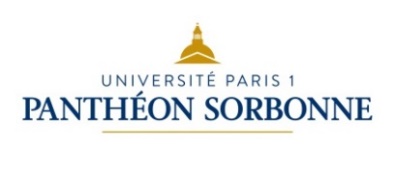 bibliothÉcaire assistant.e spÉcialisÉ.eAdjoint.e au responsable de la bibliothÈque Cuzin  (susceptible d’Être Vacant)Fonctions : Adjoint(e) au responsable de la bibliothèque CuzinEmploi type : Médiateur documentaire Poste susceptible d’être vacant au 1er septembre 2021Pour Postuler Merci d’envoyer votre C.V. à Anne Magnaudet, directrice du Service Commun de Documentation de l’Université Paris 1 Panthéon-Sorbonne : dirscd@univ-paris1.frJudith Ducourtieux, directrice adjointe : judith.ducourtieux@univ-paris1.frStéphanie Gasnot, responsable de la bibliothèque Cuzin :  Stéphanie.gasnot@univ-paris1.frFiche descriptive du posteCatégorie : BCorps : bibliothécaire assistant spécialisé Quotité : 100 %AffectationAdministrative :Université Paris 1 Panthéon-SorbonneService commun de la documentation90 rue de Tolbiac 75013 ParisGéographique :Université Paris 1 Panthéon-SorbonneCentre Sorbonne 17 rue de la Sorbonne 75005 ParisRattachement hiérarchiqueService Commun de la Documentation. Rattaché(e) à la direction du Service commun de la documentationMissionsEnvironnement et contexte de travailL’Université Paris 1 Panthéon-Sorbonne est spécialisée dans les domaines des arts et sciences humaines, du droit et des sciences politiques, de l’économie et de la gestion. Elle accueille plus de 42 000 étudiants sur 25 sites à Paris et en proche banlieue. Elle est partenaire du Campus Condorcet. Le SCD comporte 5 bibliothèques intégrées et environ 40 bibliothèques associées.La bibliothèque Cuzin est une bibliothèque de recherche intégrée au service commun de la documentation de l’université Paris 1 Panthéon-Sorbonne, accessible à partir de la licence 3 aux étudiants de l’UFR de philosophie. Elle conserve environ 27 0000 documents. Elle accueille depuis 2014 des activités culturelles en lien avec les activités de recherche La bibliothèque Cuzin coordonne le réseau des bibliothèques associées de philosophieL’’équipe de la bibliothèque Cuzin comprend 1 bibliothécaire responsable de la bibliothèque, 1  bibas. 1 magasinier aussi affecté aux autres bibliothèques  intégrées en Sorbonne. Elle  est renforcée par du personnel affecté dans d’autres bibliothèques du SCD  et des moniteurs étudiants.Principaux interlocuteurs :Au SCDEquipe de la bibliothèque CuzinAutres départements du SCDAutres bibliothèques intégréesUniversité Paris 1 :  Bibliothèques associées de philosophieServices du site SorbonneUFR de philosophieActivités Suppléance du responsable de la bibliothèque, particulièrement pour l’ouverture au publicVeiller au bon déroulement des permanences en salle de lectureAccompagner les moniteurs étudiants dans leurs missions de service publicRépondre aux questions posées sur la messagerie : philobib@univ-paris.frTraitement documentaire des collections Réception des commandes dans le SIGB AlephCatalogage /exemplarisation des acquisitions de la bibliothèque Cuzin dans le SUDOC, tous supports confondus (monographies, périodiques imprimés, e-books, DVD, mémoires électroniques, thèses électroniques). Participation au circuit des dépôts des mémoires de l’UFR dans DumasOrganisation des opérations de reclassement et de refoulement, métrages…Participation au traitement des fonds des bibliothèques associées de philosophieInformation et formation des usagers Accueillir, renseigner, informer, orienter les utilisateursAssurer les opérations de prêts-retours, inscriptions des lecteurs, gestion des incidents Participer aux actions de formation à destination de tous les publics (étudiants de master et doctorants) : Zotero, utilisation des ressources électroniques (DOMINO), présentation du circuit de dépôt électronique des mémoires Participation aux opérations de valorisation des collections Assurer la production d’outils de communication et participer à l’édition WebEn liaison avec la cellule communication du SCD : Participer à la conception et à la réalisation des supports de communication de la bibliothèque (plaquettes, affiches évènementielles, etc)Mettre à jour les actualités sur le site web de la bibliothèque Développer les interfaces graphiques des collections sur HAL en collaboration avec le groupe de travail : « portail HAL Paris 1 » ; collection « Omniphilo » (archives ouvertes dédiée à la philosophie)Participer à la production et à la diffusion des archives audiovisuelles des rencontres organisées par la bibliothèque (cycle « Proto-philo ») en coopération avec le service SUN de l’universitéParticiper à l’animation des pages Facebook du SCDCompétences Savoir-faire (formations assurées si nécessaires)Maitriser les formats et les normes de catalogage (Unimarc)Connaître les langages d’indexation (RAMEAU)Maitriser les environnements Sudoc (Winibw) / SIGB (Aleph), notamment les modules de catalogage et de prêt du SIGB.Maitriser les outils bureautique et d’information de base (Word,  Excel, …).Maîtriser les logiciels de PAO (Photoshop, Gimp …) et de gestion de contenu sur le WEB (Typo 3) serait un plusSensibilisation à l’usage des réseaux sociaux et outils disponibles sur le web (carnets de recherche, blogs, Twitter)Maîtriser l’environnement des archives ouvertes et de ses outils de veille  Savoir-êtreAutonomieRigueur et sens de l’organisationSens de l’initiativeAptitude à tenir les délais Qualités relationnellesContraintes liees au posteEtablir un emploi du temps compatible avec les exigences des horaires d’ouverture de la bibliothèque (assurer au moins 2 fermetures à 19h)Assurer l’ouverture et la fermeture de la bibliothèque, parfois seul(e)Assurer des permanences quotidiennes (entre 2h et 4h) en salle de lecture et remplacer le(s) collègues(s) en cas d’absenceLes locaux de la bibliothèque Cuzin imposent des rangements d’ouvrages en hauteur et l’utilisation d’échelles et d’escabeaux [conformes au règlement de sécurité]Capacité à travailler au sein d’une petite équipe : polyvalence et autonomie nécéssaire,  